Soirée « Facette Métiers : l’international »La FFMAS et le Lycée Louise Michel ont organisé une soirée « Facettes Métiers : l’international » le Mardi 15 Avril 2014 de 18H30 à 21H30 qui s’est déroulée à l’amphithéâtre du Lycée.Cet évènement avait pour objectif de montrer l’importance des langues étrangères dans un contexte international. Il s’est adressé aux professionnels mais aussi aux élèves et enseignants du lycée (68 personnes ont assisté à cette conférence).Cette soirée a été organisée par 10 étudiants de 2ème année BTS assistant de manager et 11 élèves de Bac Pro GA. Pour préparer cet évènement, un travail collaboratif a été fait avec les élèves de BTS Assistant de Manager : jeux de rôle, explication des attendus…Avant la conférence, les second Bac Pro ont créé 68 badges, établi deux listes de personnes inscrites à cette conférence et formulé une demande d’autorisation de participation pour leurs parents.A partir de 18 h les élèves de bac pro avec leur binôme ont préparé l’accueil, la remise de badges en pointant les deux listes établies sur Excel, la remise d’une enquête de satisfaction rendue à la suite de la soirée « Facette métier ».De 18h 30 à 20h 15 : 9 élèves  de second bac pro ont pris des notes à tour de rôle.15 minutes avant la fin de la conférence, 4 élèves de bac pro ont préparé et servis un pot avec leur binôme BTS AM.Après la conférence, le jeudi 17 avril, les élèves de bac pro ont collaborées  au Compte rendu de la soirée. Les élèves de bac pro ont également dépouillé les questionnaires d'enquête de satisfaction de la soirée « Facette métier », et faits des statistiques et graphiques pour illustrer les résultats.Avec accord des élèves, j’avais établi une grille d’évaluation.  Les élèves de BTS devaient remplir cette grille afin d’évaluer les attitudes et compétences professionnelles de leur binôme.Les notations vont de satisfaisant à très satisfaisant avec des remarques très positives.L’ensemble des personnes et élèves BTS ont été très satisfait du déroulement de la soirée et m’ont félicité pour l’implication, l’attitude et les compétences professionnelles des secondes Bac Pro.Suite à cette soirée, nous avons convenu avec des enseignants BTS de monter des projets l’année prochaine en partenariat avec mes élèves pour favoriser la poursuite d’études des Bac Pro vers un BTS.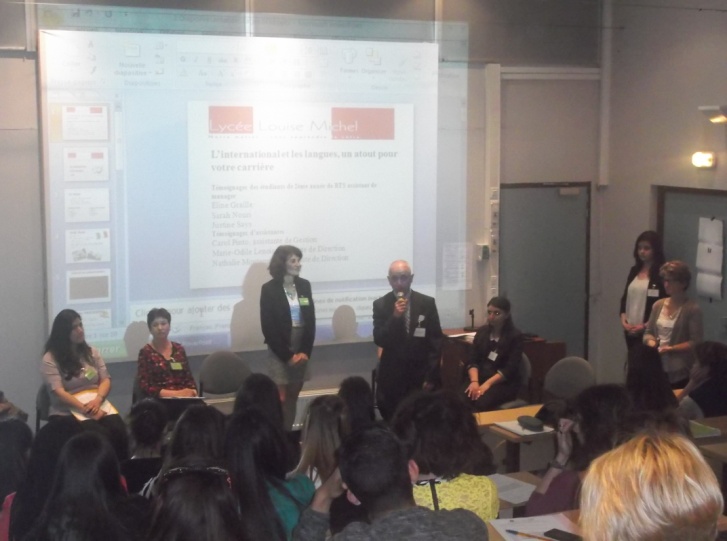 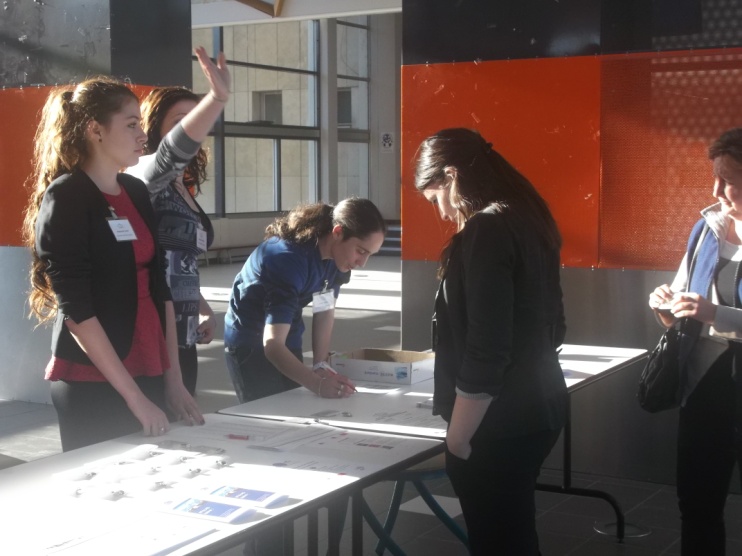 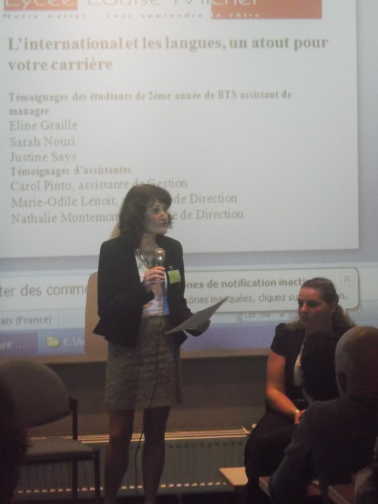 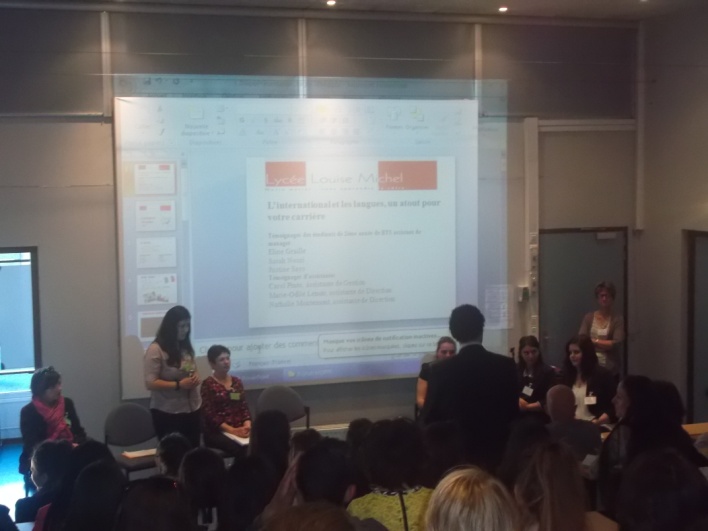 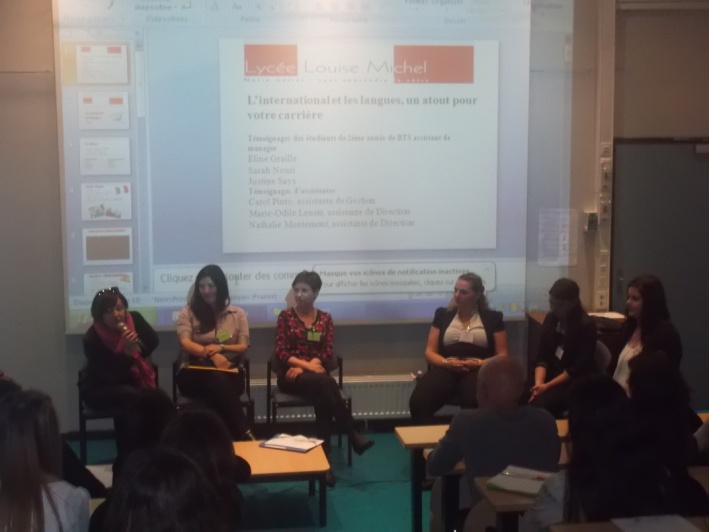 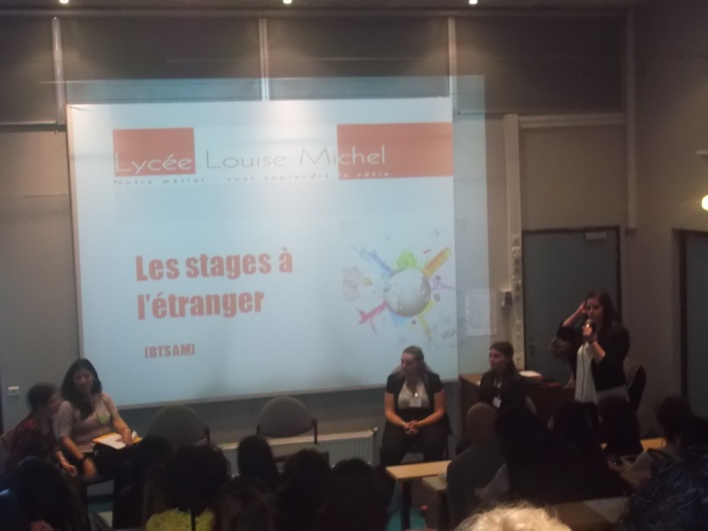 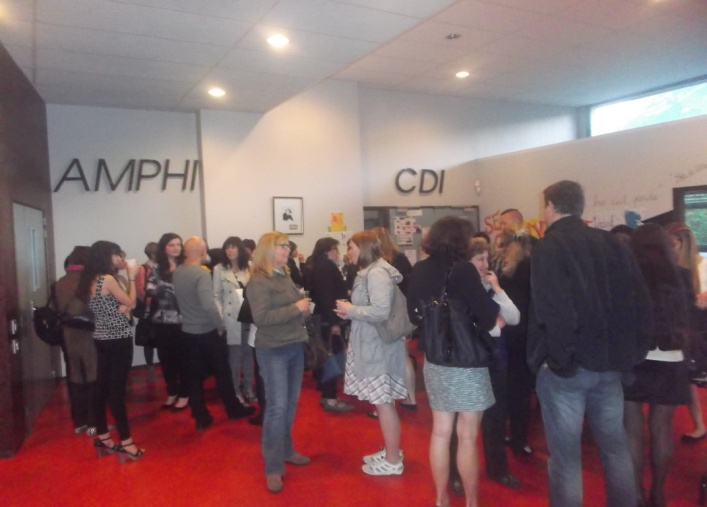 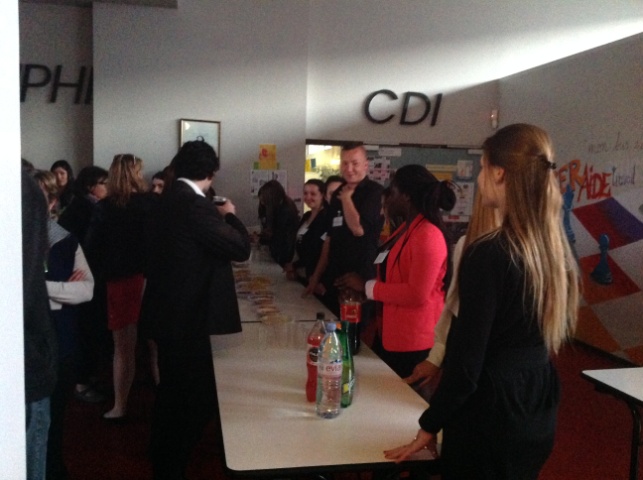 